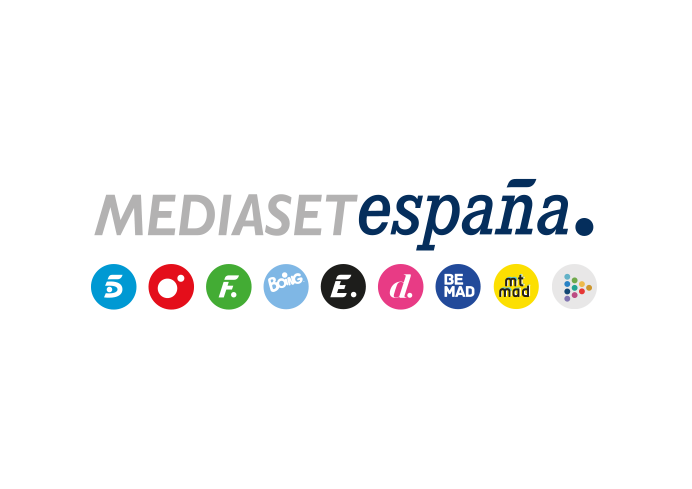 Madrid, 26 de febrero de 2020Alberto Dugarte, el maquillador de las estrellas, debuta en Mtmad con el vlog ‘Maquíllala’Tras su participación en ‘Got Talent’ y ‘Me quedo contigo’, el profesional muestra desde hoy en el canal de vídeos nativos de Mediaset España sus  trucos y secretos del maquillaje.La popularidad obtenida por el glamour que irradia todo aquel que se pone en sus manos en cuestión de maquillaje, ha catapultado a Alberto Dugarte al aplauso de anónimos y famosos y, desde hoy, al escaparate de Mtmad a través del vlog ‘Maquíllala’.Fue en el Teatro Real de Barcelona donde se inició como director de peluquería y maquillaje, pasando posteriormente a gestionar la imagen de artistas como Isabel Pantoja, Jorge Javier, Karol G o Chenoa. El interés causado por la escuela de maquillaje Alberto Dugarte Institute ha aumentado considerablemente su índice de popularidad en cuanto a técnicas se refiere, motivos que han llevado a Mediaset España a trasladar sus conocimientos a su canal digital de vídeos nativos, especialmente centrados en la relación entre el artista y el maquillador, por lo que cada entrega tendrá lugar en la casa de una celebrity como Rosa López, Sweet California, María Parrado o Noelia López, entre otras.